Publicado en Madrid el 28/01/2019 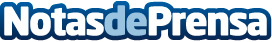 Ruralka celebra la tercera edición de sus premios donde reconoce a los mejores establecimientos con encantoTras diecisiete años acercando a los viajeros a las experiencias en los establecimientos con encanto más exclusivos, Ruralka organizó el 23 de enero en Madrid, con motivo de FITUR, unas Jornadas formativas y la Tercera Edición de sus premios a la excelencia hoteleraDatos de contacto:Ruralka Hoteles914058734Nota de prensa publicada en: https://www.notasdeprensa.es/ruralka-celebra-la-tercera-edicion-de-sus Categorias: Nacional Viaje Valencia Galicia Extremadura Castilla y León Murcia Turismo Recursos humanos Premios http://www.notasdeprensa.es